Celebrate the 14th Anniversary of PLGA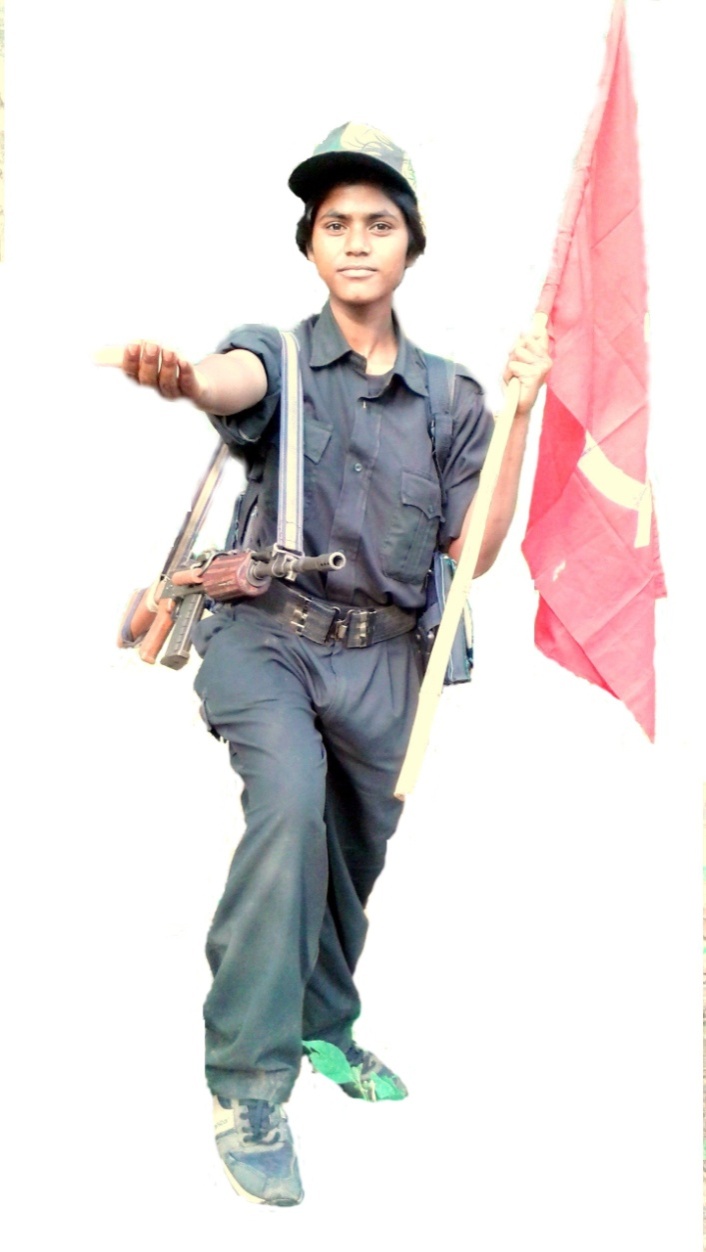 With Revolutionary SpritThe fake development speeches And commitment of Narendar Modi NO SOLUTION of HUNGARS   Join the Peoples Libration Gurilla Army 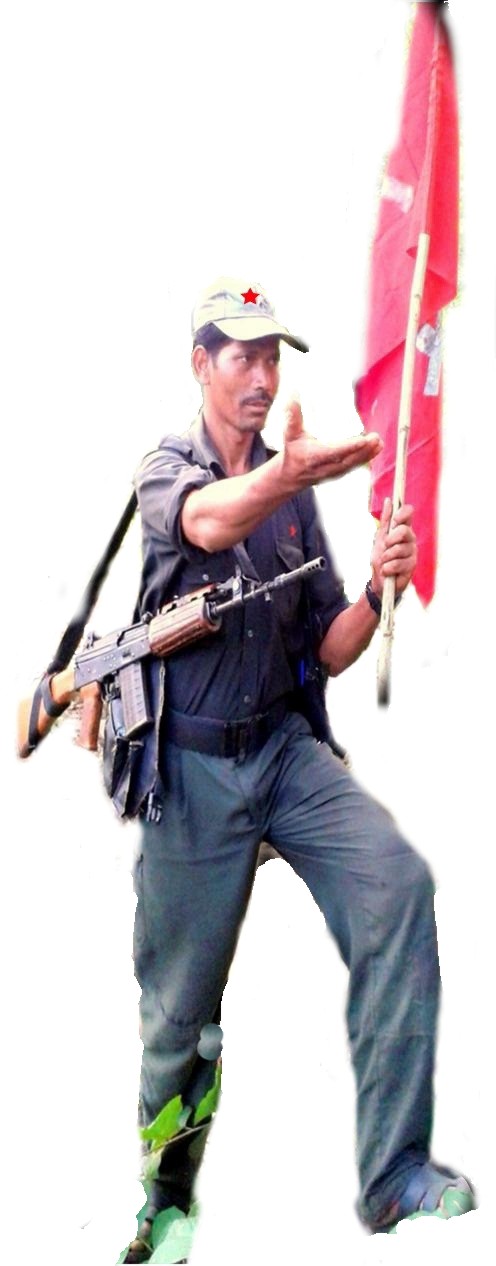 For Freedom of our nationFrom MNCs, CBB and LandlordsUnite fight back and Defeat WAR ON PEOPLE 'OGH 3rd phase of the fascist Narendar Modi government. Long Live CPI (Maoist)Odisha State Committee- CPI (Maoist)